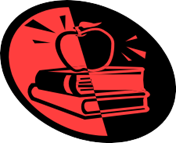 ST. PETER CATHOLIC SCHOOLCatholic School Council Agenda Meeting #5Monday, May 10th,2021 6:30 – 8:00pmVirtual TEAM’s MeetingWelcome and Introductions’:Rocco Bellusci, Benny Coniglio, Amanda Costa, Gregory DaCosta, Louise Falcioni, Diane Ferreira, Kristin Ferreira, Rachelle Gebel, Jessica Macias, Marlow Moscoso, Gabriella Pacchione, Mae Protacio, Suzanne Pietrobon-Flynn, Denise Sidsworth, Sandra Venalainen, Carla Escalante Aguilar, Margaret McClelland, Blaine McCauley and Cathy BoiagoOpening Prayer Catholic School Council Prayer (Mae)Approval of Minutes June- April 2020-2021(attachment provided electronically)Approval of AgendaAdministrator’s Report Business ArisingEquity and Inclusion: JessicaConstruction Update: AdministrationMother’s Day Flower Baskets Update: RachelleCouncil of Chairs ‘Virtual’ Meeting: Mae and Administration: Wednesday, May 19 th, 2021(6:30pm)Graduation Update: Administration Financial Report Louise to provide updateFuture MeetingsCatholic School Council Virtual Meeting #6: Monday June 10th,2021 OtherClosing PrayerFocus on Faith (Mae)Adjournment 